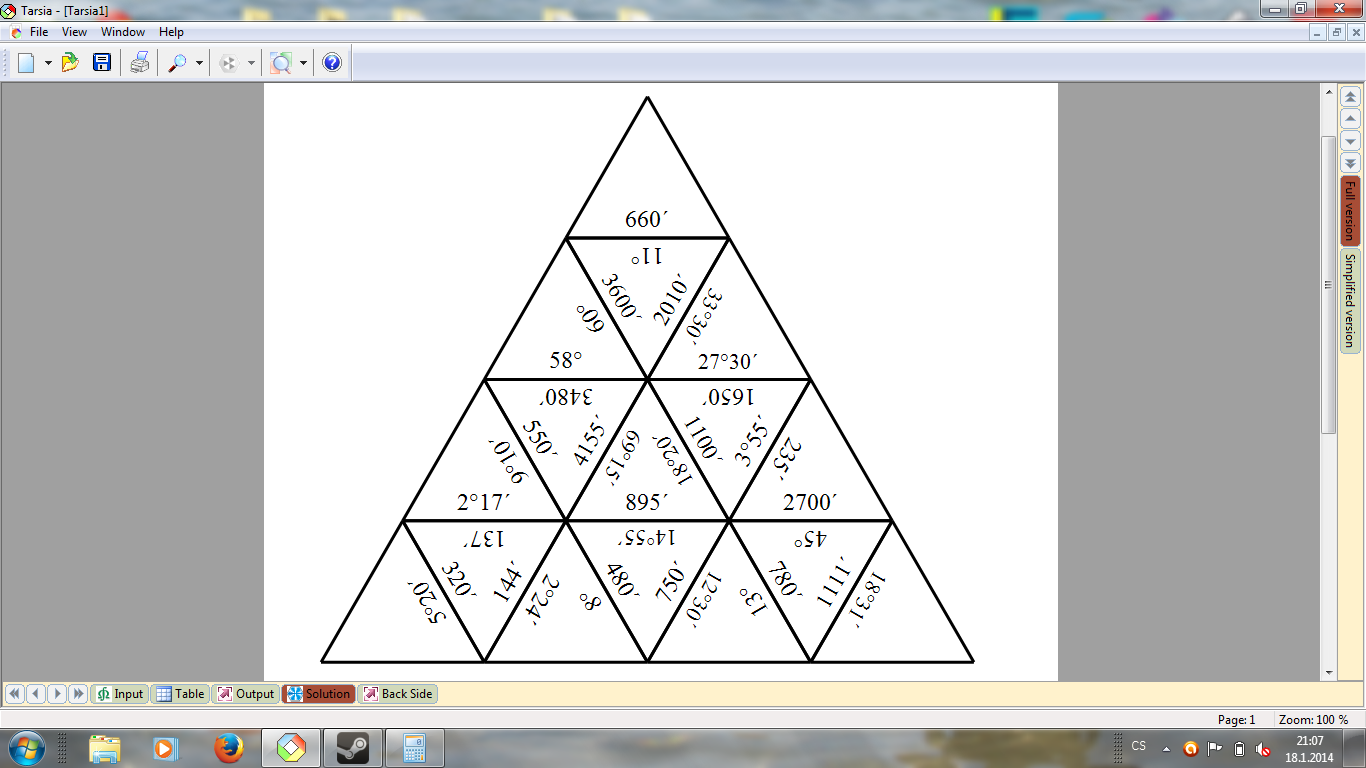 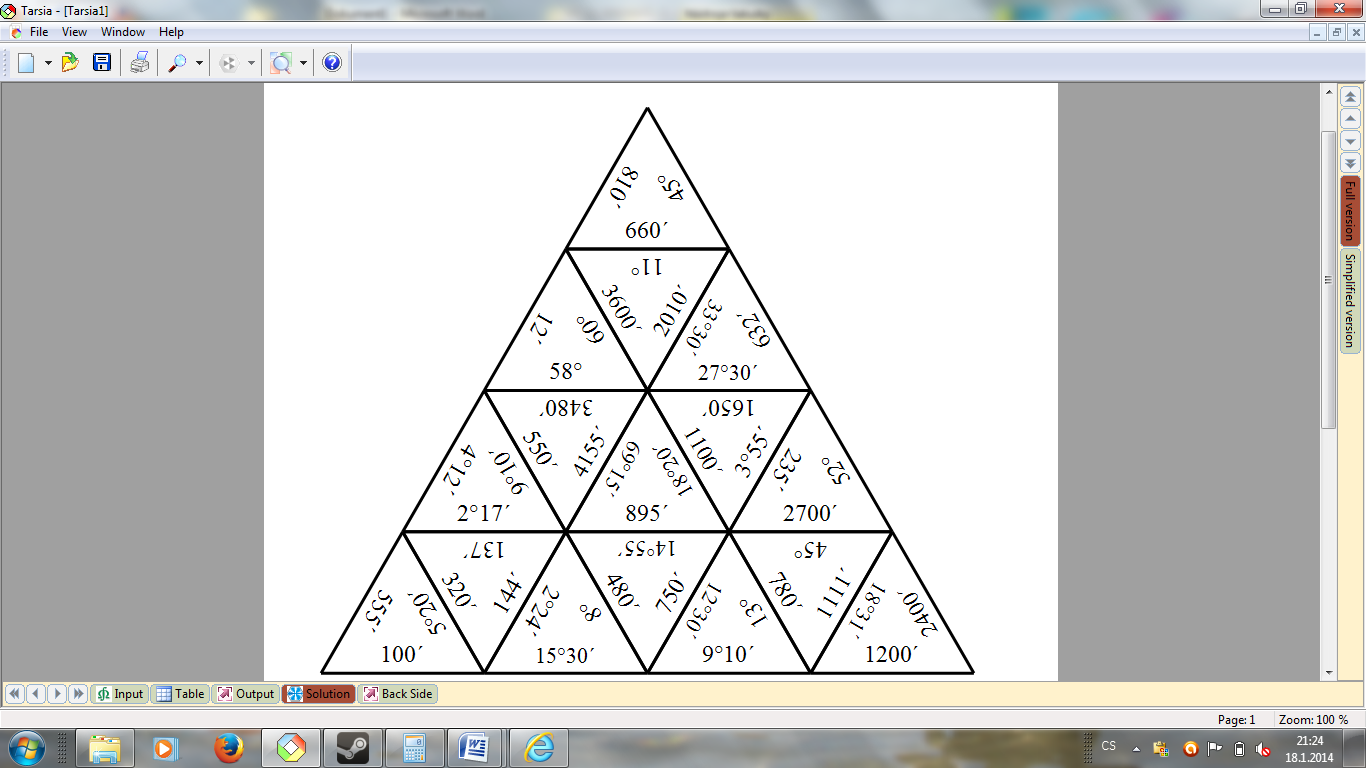 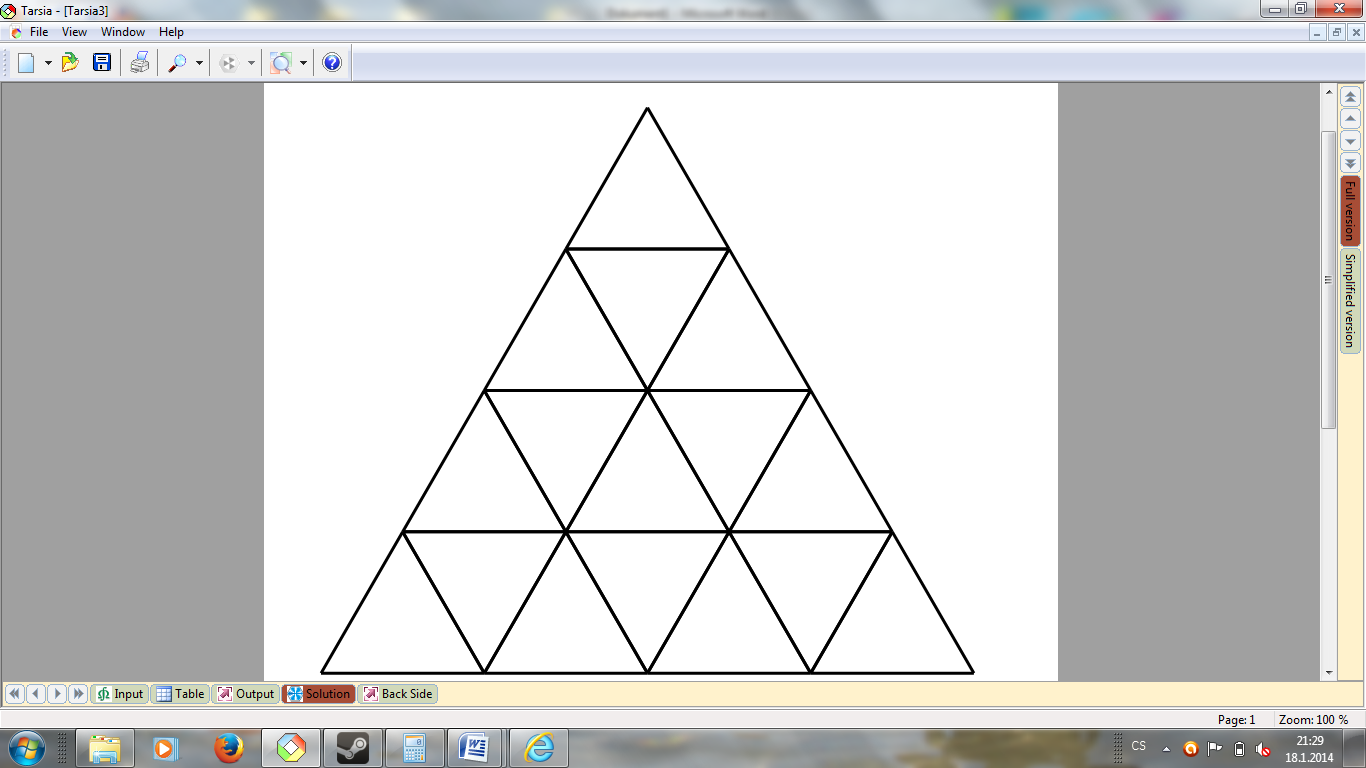 Skládací šablona